Hervormde Gemeente KlaaswaalBeleidsplan  2020-2024InhoudsopgaveDeel  1  Waar staan we nu als gemeenteHoofdstuk	1     	Inleiding									 5		1.1  	Status van het beleidsplan								1.2  	Werkwijze om te komen tot dit beleidsplan			1.3 	Identiteit / missie		1.4  	Uitgangspunten van beleidHoofdstuk	2     	Organisatie								 7		2.1  	Burgerlijke gemeente		2.2 	Onderwijsvoorzieningen		2.3  	Kerkelijke gemeente		2.4	Hervormde Gemeente		2.4.1  	Samenstelling 		2.4.2	Kerkenraad		2.4.3	Organen van bijstand		2.4.4 	Publicatie & communicatie		2.4.5  	Kinderoppas		2.4.6	Orden van dienstHoofdstuk	3	Pastoraat							             	9		3.1	Inleiding		3.2	Pastoraat en bezoekwerk		3.3	Pastoraat rond rouw		3.4	Pastoraat rond de Heilige Doop		3.5	Pastoraat rond het Heilig Avondmaal		3.6	Pastoraat rond huwelijk en de voorbereiding op het huwelijk			3.7	Pastoraat rond vorming en toerusting		3.7.1	Catechese		3.7.2	KringenHoofdstuk	4	Erediensten								 12		4.1	Inleiding		4.2	Erediensten		4.2.1	Bijzondere erediensten		4.3	Prediking		4.4	Sacramenten		4.4.1	Heilige Doop		4.4.2	Heilig avondmaal		4.5	De liturgie		4.5.1	Wetslezing		4.5.2	Bijbelvertaling		4.5.3	Liederen		4.5.4	FormulierenDeel  2  Het beleid voor de komende jarenHoofdstuk 	5	Het Consistorie								16		5.1	Uitgangspunten		5.2	Geloofsgroei: Toerusting en verdieping5.3	Geloofsgemeenschap: Integratie van de gemeente / onderlinge samenhang in de gemeente		5.4	Geloofsgetuigenis: De kerk en het dorp		5.5	SamenvattendHoofdstuk	6	De Diaconie								19		6.1	Wat is de diaconie		6.2	Huidige situatie		6.2.1 	Verzamelen en afdragen van giften en bijdragen		6.2.2	Diaconale zorg binnen de gemeente		6.2.3	Avondmaal		6.2.4	Participatie in instellingen6.2.5	Plaatselijke omgeving van de diaconie		6.3	Doelstellingen		6.4	Realisatie van deze doelstellingen en de acties		6.5	SamenvattendHoofdstuk	7	Jeugdwerk								23		7.1	Inleiding		7.2	Visie op het jeugdwerk		7.3	Rol van de jeugdraad		7.4	Doelen voor de komende jaren		7.5	Vormen van jeugdwerk		7.5.1 	Themadiensten		7.5.2 	Catechisatie		7.5.3	Clubs		7.5.4	Zondagsschool		7.5.5	Jeugdpastoraat		7.5.6	Vakantie Bijbel Werk		7.6	Werkplan jeugdwerkHoofdstuk 	8	Commissie Zending, Evangelisatie en werelddiaconaat			26		8.1	Doel		8.2	Taken van de evangelisatiecommissie		8.3 	Speerpunten voor de komende tijdHoofdstuk	9	College van Kerkrentmeesters (Kerkvoogdij)				29		9.1	Organisatie en structuur		9.2	Inkomsten		9.2.1	Actie Kerkbalans		9.2.2	Collecten en giften		9.2.3	Gebruikte Goederen Markt (GGM)		9.3	Uitgaven		9.3.1	Lasten kerkelijke gebouwen		9.3.2	Pastoraat		9.3.3	Verplichtingen bijdrage andere organen		9.3.4	Totaal baten en lasten		9.4	Administratie		9.5	Samenvatting van de speerpunten in volgorde van prioriteitHoofdstuk	10	Overzicht van plannen op korte en langere termijn				32Deel 1  Waar staan we nu als gemeenteHoofdstuk  1 Inleiding1.1 Status van het beleidsplanVoor u ligt beleidsplan 2020-2024 van de Hervormde Gemeente Klaaswaal. In dit stuk wordt beschreven hoe de kerkenraad in de komende jaren leiding wil geven aan de gemeente.De Hervormde gemeente van Klaaswaal dient zich te laten leiden door de Kerkorde van de Protestantse Kerk in Nederland. Kenmerkend voor de Kerkorde is dat veel zaken door middel van een beleidsplan in de plaatselijke gemeente geregeld dienen te worden. Het beleidsplan is daarom opgesteld binnen de kaders van de Kerkorde en de daarbij behorende Ordinanties. De kerkenraad is verantwoordelijk voor de inhoud van dit beleidsplan. In verband hiermee merken wij op dat in een aantal gevallen niet is volstaan met een dorre opsomming van beleid, maar dat tevens is getracht dit beleid aan de hand van Gods Woord te onderbouwen.Het beleidsplan schept een kader voor meerdere jaren. In dit plan heeft de kerkenraad een werkplan voor het eerste jaar en de volgende jaren opgezet. Jaarlijks zal worden geëvalueerd of alle doelen gehaald zijn en zullen de plannen voor de volgende jaren worden bijgesteld. Een aantal praktische zaken wordt uitgewerkt in plaatselijke regelingen, waarnaar zo nodig in het beleidsplan verwezen wordt.1.2 Werkwijze om te komen tot dit beleidsplanDe kerkenraad heeft de geledingen binnen de kerkenraad, te weten: het consistorie, de diaconie, het college van kerkrentmeesters, de jeugdraad en de evangelisatiecommissie gevraagd hun beleid voor de periode 2020-2024 op schrift te stellen. Aanvullende vraag was met concrete voorstellen te komen voor de korte en langere termijn om die plannen te realiseren.Vervolgens zijn deze plannen binnen de kerkenraad besproken, geamendeerd en vervolgens vastgesteld. De gemeente is ook bij de totstandkoming van dit beleidsplan betrokken. Er is een gemeenteavond belegd, waar uitleg is gegeven over de uitgangspunten van beleid en waarbij er kon worden meegedacht over de verschillende plannen. Na de verwerking van de uitkomst van deze avond is het beleidsplan 2020-2024 definitief vastgesteld door de kerkenraad.1.3 Identiteit/missieIdentiteitDe Hervormde Gemeente van Klaaswaal behoort tot de Protestantse Kerk in Nederland (PKN). Gods Woord, de Bijbel is de norm voor ons gemeente zijn. De gemeente belijdt het algemeen en ongetwijfeld christelijk geloof zoals verwoord in de algemene belijdenisgeschriften van de Kerk. In dit alles willen we als gemeente staan in de traditie van de reformatie zoals beleden wordt in de gereformeerde belijdenissen.MissieWe verlangen een gemeente te zijn waarin we toegerust worden in het leven met de Drie-enige God, het leven met elkaar en met onze naasten buiten de gemeente. Onze missie voor 2019-2023 is dan ook samen te vatten met drie woorden: geloofsgroei, geloofsgemeenschap en geloofsgetuigenis.Geloofsgroei: De Drie-enige God heeft hier in Klaaswaal door de eeuwen heen, door de prediking van het Woord, mensen geroepen uit de duisternis tot Zijn wonderbaar licht. Daarom is de gemeente geen werk van mensen, maar is zij de gemeente van Jezus Christus. In het zegel van onze gemeente staat dan ook 1 Korinthe 3 vers 11: “Want niemand kan een ander fundament leggen dan wat gelegd is, dat is ​Jezus​ ​Christus.” In de gemeente worden we toegerust in het leven vanuit de verzoening door Christus gebracht.Geloofsgemeenschap: Door die verbinding met Christus als het fundament worden en zijn we ook verbonden met elkaar, zodat we naar elkaar omzien op zondag en doordeweeks.Geloofsgetuigenis: Als gemeente willen we kerk van het dorp zijn, omdat we als discipelen geroepen zijn om het evangelie hoorbaar en zichtbaar te maken in onze omgeving, zodat ook door ons getuigenis van Hem anderen behouden worden.Overwegingen bij deze missieOnze gemeente is te beschouwen als een gemengde gemeente: Hervormde gemeente: De geschiedenis van onze gemeente gaat terug tot de tijd voor de Reformatie, daardoor zijn we verbonden met, en staan we op de schouders van vele generaties die ons zijn voorgegaan. Hiervan maken we ons niet los, maar ook hieruit blijkt bij ons iets van de eenheid waartoe de Heere Jezus ons oproept.Volkskerk: In lijn met het vorige punt kenmerkt onze kerkelijke gemeente zich door een kern van zeer meelevende gemeenteleden, maar ook door een brede groep aan de rand die niet of nauwelijks meeleeft. Dit daagt ons uit betrokken te blijven op beide groepen en de rand niet uit het oog te verliezen.Streekgemeente: Onze gemeente trekt mensen van buiten Klaaswaal aan vanwege haar identiteit. Dit vraagt ons extra alert te zijn op de integratie van nieuwe leden.Onze gemeente ondervindt de gevolgen van de secularisatie, net als vele andere gemeenten in West-Europa. Dit daagt ons uit tot het verbinden van leer en leven.Hoofdstuk 2  Organisatie2.1 Burgerlijke gemeenteKlaaswaal maakt deel uit van de gemeente Hoeksche Waard. Het dorp telt ruim 4000 inwoners, de bevolking is grotendeels autochtoon.2.2 OnderwijsvoorzieningenEr zijn in Klaaswaal een christelijke, een reformatorische en een openbare basisschool. Verder is er een vmbo-school: “Het Wellant College”. Aan de openbare basisschool wordt godsdienstonderwijs gegeven. We voelen ons daar zeer bij betrokken. Met de docent godsdienstige vorming hebben we goede contacten en regelmatig overleg. Daarnaast zijn er goede contacten met de christelijke en reformatorische basisschool.2.3 Kerkelijke gemeenteDe Hervormde Gemeente van Klaaswaal behoort tot de Protestantse Kerk in Nederland (PKN).Daarnaast is er in Klaaswaal een Gereformeerde gemeente en een Kerk van de Nazarener. We leven in een goede verstandhouding met beide kerken.2.4 Hervormde Gemeente2.4.1 Samenstelling (per 01-09-2019)Totaal aantal gemeenteleden		1036Belijdende leden			233Doopleden				566Mee-geregistreerden			237Aantal pastorale eenheden		6042.4.2 KerkenraadEr zijn 13 ambtsdragers bij een voltallige kerkenraad: 1 predikant, 7 ouderlingen, 3 diakenen en 2 ouderlingen-kerkrentmeester.De kerkenraad heeft de bevoegdheid om speciale taken toe te kennen aan broeders die in de kerkenraad zitting hebben. Daarvan gebruik makend heeft zij een ouderling belast met de zorg voor het jeugdwerk (jeugdouderling), een ouderling met het zendings- en evangelisatiewerk (evangelisatieouderling) en een ouderling voor het scribaat. De overige vier ouderlingen zijn als wijkouderling verantwoordelijk voor het bezoekwerk. Voor het bezoekwerk onder ouderen is een pastoraalmedewerker aangesteld. De ouderlingen en de diakenen worden door de stemgerechtigde lidmaten, dat zijn de belijdende leden, gekozen. Aan de gemeente wordt gevraagd namen in te dienen in een vacature, de kerkenraad stelt daaruit een dubbeltal op, waaruit de gemeente kiest. Bij de kandidaatstelling van ambtsdragers (ouderlingen en diakenen) gelden de volgende aandachtspunten:Geloof en geestelijk leven. De ambten zijn gaven van Christus tot opbouw van Zijn gemeente, tot volmaking der heiligen, tot het werk der bediening.Voor de ambtsdragers geldt dat van hen wordt verwacht dat zij hun geloof, uit liefde tot Christus en in gehoorzaamheid aan Hem, in leer en leven tot uiting laten komen in het belijden van de naam van Christus. Dat krijgt ook gestalte tijdens de wekelijkse erediensten en bij de viering van het Heilig Avondmaal.Betrokkenheid bij het gemeenteleven.De ambten zijn alleen toegankelijk voor mannen.De procedures rondom verkiezingen, evenals de werkwijze van de kerkenraad, zijn vastgelegd in de Plaatselijke regeling.2.4.3 Organen van bijstandEr zijn de volgende organen van bijstand:Commissie van bijstand kerkrentmeestersBinnen het College van Kerkrentmeesters functioneert een commissie van bijstand met minimaal twee en maximaal vier leden, die een adviserende stem heeft in de vergaderingen van het College.Commissie Zending, Evangelisatie en Werelddiaconaat De evangelisatieouderling, evenals een diaken, vertegenwoordigen de kerkenraad in deze commissie. Bij voorkeur is de evangelisatieouderling voorzitter.JeugdraadDe jeugdouderling heeft zitting in de jeugdraad en is bij voorkeur voorzitter.De organen van bijstand leggen verantwoording af van hun activiteiten aan de kerkenraad.2.4.4 Publicatie & CommunicatieElke zondag wordt een nieuwsbrief uitgedeeld. Degenen die dat wensen kunnen die voor de zondag via de email ontvangen. De redactie bestaat uit de predikant, een ouderling en een diaken. Daarnaast wordt alle relevante informatie op de website geplaatst. Een gemeentelid houdt de website up-to-date. Op deze manier wordt informatie verstrekt over activiteiten, mededelingen van kerkenraad, commissies, verenigingen en roosters. Ook in het regionale kerkblad voor de Hoeksche Waard ‘Protestantse Kerk Kerkblad voor de Hoeksche Waard’ wordt deze informatie verstrekt. Gemeenteleden kunnen zich op het blad abonneren. Elke twee jaren wordt een gemeentegids met gegevens van de gemeente uitgegeven.Voor gemeenteleden die door omstandigheden de dienst in de kerk niet kunnen meemaken is er de mogelijkheid de dienst te beluisteren in de consistorie en thuis via de kerkradio of het internet. 2.4.5 KinderoppasTijdens de morgendienst is er kinderoppas in het kerkelijk centrum De Schaapskooi.2.4.6 Orden van dienstIndien nodig of gewenst zijn in een kerkdienst gedrukte orden van dienst aanwezig.Hoofdstuk 3  Pastoraat3.1 InleidingPastoraat is het herderlijk omzien naar de schapen van de kudde. Iedereen die staat in het ambt der gelovigen is daartoe geroepen. Maar dit geldt in het bijzonder voor de predikant en alle ambtsdragers.Pastoraat is essentieel in het gemeente-zijn tot opbouw en uitbreiding van Gods Koninkrijk. Daarom dient het, na de prediking, prioriteit te hebben in het werk van de predikant. Concreet betekent pastoraat voor de predikant:CrisispastoraatPastoraat rond rouw, en nazorg nadienZieken thuis en in ziekenhuizenHuwelijksjubilea vanaf 50 jaarDe pastoraalmedewerker verzorgt het pastoraat in de zorginstellingen en onder de gemeenteleden van 85 jaar en ouder. In overleg met de wijkouderlingen ook onder gemeenteleden van 81 t/m 84 jaar.3.2 Pastoraat en bezoekwerkEen andere vorm van pastoraat is het doen van huisbezoek. Het doel is om met gemeenteleden te spreken over hun geestelijk welzijn. Het huisbezoek vindt wijk-gebonden plaats. Elke wijkouderling bezoekt één keer in de twee jaar de gemeenteleden in de wijk. Hij wordt daarbij vergezeld van een bezoekbroeder. Nieuwe gemeenteleden worden bezocht door de evangelisatie-ouderling of een lid van de evangelisatiecommissie.Hierbij gelden de volgende afspraken:Elke wijkouderling registreert de bezoeken.Bezoeken in het reguliere huisbezoek worden gebracht aan de eenheden t/m 80 jaar.Eenheden van 81 t/m 84 jaar worden bezocht door de pastoraal medewerker rond de verjaardag. Bij een echtpaar brengt de pastoraal medewerker een bezoek bij de verjaardag van de man en de ouderling bij de verjaardag van de vrouw.Eenheden van 85 jaar en ouder worden bezocht door de pastoraal medewerker.Ouderen zullen in principe door 1 persoon worden bezocht.De huwelijksjubilea van 25, 40 en 45 jaar worden bezocht door de wijkouderling.De eenheden die geen bezoek wensten zullen na 5 jaren weer benaderd worden door de wijkouderling. 3.3 Pastoraat rond rouwIn principe valt dit onder de zorg van de predikant. De aard van de uitvaartdienst wordt bepaald in overleg met de familie. De frequentie van bezoeken in het kader van nazorg hangt af van de omstandigheden. De wijkouderling brengt een condoleancebezoek. Hij zal indien mogelijk ook aanwezig zijn bij de begrafenis.3.4 Pastoraat rond de Heilige DoopNa opgave voor de doopdienst bij de predikant volgt een doopzitting door predikant en de ouderling van dienst.In hoofdstuk 4.4.1 meer over de dooppraktijk.3.5 Pastoraat rond het Heilig AvondmaalIn de week voor de viering van het Heilig Avondmaal wordt Censura Morum gehouden door twee ambtsdragers, bij voorkeur de ouderlingen van dienst op de avondmaalszondag.In hoofdstuk 4.4.2 meer over de gang van zaken bij het Heilig Avondmaal.3.6 Pastoraat rond huwelijk en de voorbereiding op het huwelijkHet huwelijk is de door God ingestelde wijze voor man en vrouw om met elkaar te leven. Wij zijn van mening dat alternatieve samenlevingsvormen niet in overeenstemming zijn met de Bijbel. Er zal daarom geen andere levensverbintenis worden ingezegend dan een huwelijk van man en vrouw dat wettig voor de overheid is gesloten.Ongehuwd samenwonen is niet de juiste voorbereiding op het huwelijk of een alternatief daarvoor.De predikant heeft vooraf een of meer gesprekken met het aanstaande echtpaar, waarbij ook de liturgie voor de dienst (altijd een ambtelijke dienst) in overleg wordt vastgesteld. Fotograferen en/of filmen is gedurende de dienst toegestaan, indien de dienst daardoor niet verstoord wordt. De wijkouderling bezoekt een eventuele receptie. Dit laatste geldt ook voor huwelijken die niet kerkelijk worden bevestigd.In de zogenaamde plaatselijke regeling wordt breder ingegaan op de zienswijze van de kerkenraad op huwelijk, samenwonen en tevens op het thema van homoseksualiteit en de problematiek rond transgender. Dit document wordt in het voorjaar van 2020 afgerond.3.7 Pastoraat rond vorming en toerusting3.7.1 CatecheseTer ondersteuning van de predikant is een catecheseteam gevormd, waarvan hij zelf deel uitmaakt. De kerkenraad heeft inspraak in de samenstelling van het team en de jeugdouderling zal optreden als coördinator. Daardoor zal er samenhang kunnen zijn in de onderwerpen die in de diverse groepen aan de orde zullen komen.De catechese zal worden verzorgd door de predikant en de leden van het team.De belijdeniscatechese wordt door de predikant gegeven en is gericht op het doen van openbare belijdenis.3.7.2 KringenDe Bijbelkring De Bijbelkring wordt verzorgd door de predikant. Deze komt gedurende het winterseizoen één keer in de twee weken bij elkaar.Bijbelkring voor ouderenEr is ook een Bijbelkring voor ouderen die één keer per maand op woensdagmorgen samenkomt. Deze kring wordt geleid door een gemeentelid.18+ kring + JBLVerder zijn er eens in de twee weken kringen die bestaan uit 18+ jongeren en jong belijdende leden. Deze kringen worden geleid door een lid van de kerkenraad of jeugdraad.Bijbelkring voor oudersVerder is er nog de Bijbelkring voor ouders. Deze kring komt in het winterseizoen één keer per maand bij elkaar.EvangelisatiebijbelstudiekringDeze kring komt eveneens komt eveneens één keer per maand bij elkaar.MannenverenigingIn onze gemeente functioneert verder nog een mannenvereniging. De mannen komen één keer in de twee weken bijeen. Kring geloofsopvoedingDriemaal in het winterseizoen komen ouders bij elkaar om stil te staan bij de geloofsopvoeding. Na een plenair gedeelte wordt in verschillende leeftijdsgroepen verder gesproken over geloofsopvoeding.Hoofdstuk 4  Erediensten4.1 InleidingIn de afgelopen jaren is meerdere keren over vorm en inhoud van de eredienst gesproken, waarbij steeds weer werd gesteld dat het Woord daarin centraal dient te staan. Door het Woord wordt de gemeente bewaard, gebouwd, vermeerderd. Maar de andere elementen in de eredienst zijn daarbij meer dan een omlijsting: ze geven de gemeente de gelegenheid te antwoorden op het gehoorde Woord. Daarbij stellen we dat vernieuwingen moeten opkomen uit het Woord, omdat de gemeente niet gebouwd wordt door vernieuwingen en ook niet door vast te houden aan tradities, maar het hart van ons bezig zijn is het profetische Woord.4.2 EredienstenTwee keer elke zondag, op de christelijke feestdagen (ook de “tweede”), bid- en dankdag (twee keer), oud- en nieuwjaar, komt de gemeente bijeen in de eredienst.De gang van zaken is daarbij als volgt:De ouderling van dienst doet het consistoriegebed.De kerkenraad gaat de kerk binnen, de predikant gaat bij de ouderlingen zitten.Een ambtsdrager doet de afkondigingen, die door de scriba op schrift zijn gesteld.Het intochtslied wordt gezongen.Stil gebed.Na de dienst doet een diaken of ouderling-kerkrentmeester in de kerkenraadkamer het dankgebed.Ambtsdragers zijn ambtelijk aanwezig volgens een opgesteld rooster: in principe 5 ouderlingen en 4 diakenen/ouderlingen-kerkrentmeester.Het aantal kerkgangers is in de morgendienst thans ongeveer 175, in de avonddienst ongeveer 100. In verhouding tot het aantal Hervormden in Klaaswaal zijn deze aantallen laag. Het onregelmatige kerkbezoek van een groep gemeenteleden blijft een voortdurende zorg van de kerkenraad. Het is het verlangen van de kerkenraad dat kerkgangers in beide diensten aanwezig zijn.4.2.1 Bijzondere eredienstenDe kerkenraad kan besluiten bijzondere erediensten te beleggen waarin wordt afgeweken van het gebruikelijke patroon. Bijvoorbeeld: opening winterwerk, bid- en dankdag voor de kinderen, themadiensten met preekbespreking, VBW-diensten, diensten met gehandicapten, feestdagen, reformatieherdenking.In de week voor Pasen, de zgn. Stille week, houden we van maandag tot en met donderdag een meditatief moment van ongeveer een half uur. 4.3 PredikingDe prediking is het hart van de zondagse eredienst. Het is het door de Heere zelf gegeven middel om Zijn heil te proclameren, het is de bediening der verzoening, waardoor zondaren worden geroepen en gebracht tot geloof. De gelovigen worden opgebouwd in het geloof en vermaand - indien nodig -om zich te bekeren. Dat laatste geldt ook voor de ongelovigen: zij worden gewaarschuwd zich ook te bekeren.De prediking vindt plaats vanuit de belijdenis dat de Heilige Schrift het onfeilbare Woord van God is, en dient in overeenstemming te zijn met het belijden van de kerk.De predikant is geroepen in deze lijn dienaar van het Woord van God te zijn. De prediking staat in het teken van de verzoening door het offer van Christus. Prediking dient immers persoonlijk en ontdekkend te zijn. Ze roept op tot verandering van je leven. Daarnaast gaat het om uitleg. De avonddiensten zijn toerustings- of verdiepingsdiensten.4.4 Sacramenten4.4.1 Heilige DoopDe gemeente hanteert een ruime dooppraktijk. Ieder kind van een ouder uit onze gemeente die dooplid is, kan gedoopt worden. Volgens het doopformulier, waarmee men instemt, behoort er kerkelijk meeleven te zijn. De predikant stelt in overleg met de doopouders de datum van de doopdienst vast. De doopouders komen voor aanvang van de dienst in de consistorie en gaan samen met de kerkenraad de kerk binnen. Na de dienst is er gelegenheid de doopouders de hand te drukken. Ze zijn ook nog aanwezig bij het dankgebed in de consistorie.In de week voorafgaande aan de doop wordt doopzitting gehouden door predikant en de ouderling van dienst. Doopouders die door een minder trouwe kerkgang de indruk wekken het gegeven ja-woord niet ernstig te nemen, zullen daarop in een regulier huisbezoek worden aangesproken.Bij de bediening kunnen kinderen van de gemeente bij de doopvont worden uitgenodigd.De doop is een eenmalig gebeuren.Bij de doop van een volwassene gebeurt dat direct na het afleggen van openbare belijdenis van het geloof. 4.4.2 Heilig AvondmaalHet Heilig Avondmaal is ingesteld door de Heere Jezus zelf. De viering vindt vijf maal per jaar plaats, waarvan een keer op Goede Vrijdag en is toegankelijk voor de belijdende leden die niet onder censuur staan. De viering op de zondagen vindt zowel in morgen- als in avonddienst plaats, waarbij er dan in de avonddienst tevens dankzegging is.Van lidmaten die van elders komen en wensen deel te nemen aan de viering wordt verwacht dat zij in de eigen gemeente gerechtigd zijn aan het avondmaal deel te nemen. Niet-belijdende leden voor wie de oproep om te komen tot het Heilig Avondmaal te sterk wordt, worden niet geweigerd. Er zal echter in de week volgend op de avondmaalszondag een gesprek met hen plaatsvinden om te komen tot de openbare belijdenis van hun geloof. In deze diensten blijft de woordverkondiging centraal staan. Voor gemeenteleden die door ziekte of lichamelijke handicap aan huis zijn gebonden is er de mogelijkheid van de viering aan huis. Hiertoe zullen aansluitend aan de morgendienst de predikant, de ouderling van dienst en een diaken bij dit (deze) gemeentelid(leden) thuis het Heilig Avondmaal gaan vieren.De zondag voorafgaand aan de viering is er voorbereiding op de viering van het Heilig Avondmaal.4.5 De liturgie4.5.1 WetslezingIn de morgendienst worden in de eredienst de Tien Geboden gelezen.Het is mogelijk de wetslezing te houden uit andere Bijbelgedeelten dan de traditionele uit Exodus en Deuteronomium.In de avonddienst wordt meestal de Apostolische Geloofsbelijdenis gelezen. Het is mogelijk daarvoor in de plaats de Geloofsbelijdenis van Nicea te lezen of een gedeelte uit een ander belijdenisgeschrift.4.5.2 BijbelvertalingDe kerkenraad heeft ervoor gekozen om in de erediensten de Herziene Statenvertaling (HSV) te gebruiken.4.5.3 LiederenIn de erediensten wordt gezongen uit de psalmberijming van 1773. Die hebben een voorkeurspositie. Daarnaast kan er worden gezongen uit de bundel ‘Weerklank’.4.5.4 FormulierenBij doop, avondmaal, huwelijk en bevestiging van ambtsdragers zal gebruik worden gemaakt van de hertaalde klassieke formulieren.Deel 2 Het beleid voor de komende jarenDe geledingen binnen de kerkenraad en de onder haar toezicht vallende commissies hebben hun beleid voor het komende jaar en de daaropvolgende jaren beschreven en in beeld gebracht. In de volgende hoofdstukken wordt dat beschreven.Hoofdstuk 5  Het consistorie5.1 UitgangspuntenAls uitgangspunten voor het werk van de ouderlingen gelden:Geloofsgroei: Toerusting en verdiepingGeloofsgemeenschap: Integratie van de gemeente / onderlinge samenhang in de gemeenteGeloofsgetuigenis: De plaats van de kerk in het dorpDe besprekingen in het consistorie over hoe deze lijnen om te zetten in concrete stappen hebben geleid tot speerpunten die op korte termijn kunnen worden gerealiseerd en bijvoorbeeld in een werkplan voor het komende winterseizoen kunnen worden opgenomen. Daarnaast zijn er voornemens geformuleerd waar gedurende een later moment tijdens de periode van dit beleidsplan naar gekeken zal worden. 5.2 Geloofsgroei: Toerusting en verdiepingNaast de erediensten wordt op allerlei wijze het evangelie doorgegeven in en buiten de gemeente. Van zeer groot belang is dat wat in erediensten en op andere manieren wordt overgedragen breed en diep genoeg is, zodat het geloof wordt versterkt en doorgegeven aan de volgende generaties en naar buiten. Eén van de manier is het organiseren van preekbesprekingen.Voor de langere termijn wordt er aandacht gevraagd voor een bezinning op de sacramenten van Doop en Avondmaal. Een nieuwe bezinning op het sacrament van het Heilig Avondmaal, bezien tegen de achtergrond van de avondmaalspraktijk zoals we die nu in onze gemeente waarnemen, is gewenst. Niet weinigen worstelen met de vraag of het avondmaal er wel voor hen is, anderen lijken zich te weinig bewust van de inhoud van het sacrament. Doel is uit te komen bij een gemeente die meer bij het avondmaal leeft en zich door dit sacrament ook meer onderling verbonden voelt en weet. Als het gaat om de Heilige Doop proberen we naar wegen te zoeken om ouders blijvend bewust te laten zijn van de reikwijdte van de kinderdoop. Te denken valt aan het geven van een dagboekje over de doop aan doopouders en opnieuw het bijzondere van de doop te bespreken. Wie nadenkt over de doop zal ook aandacht moeten geven aan de geloofsopvoeding en de kernrol die het gezin daarin speelt. Het consistorie wil de kring ‘Ontmoeting met ouders van gedoopte kinderen’ voortzetten.Het consistorie wil, als het gaat om geloofsgroei, aan een visievorming op een aantal ethische kwesties werken. Werkgroepen worden ingesteld om tot een visievorming te komen.Het consistorie wil ook avonden over deze thema’s organiseren. De uitgewerkte visies zullen als bijlagen aan het beleidsplan worden toegevoegd.5.3 Geloofsgemeenschap: Integratie van de gemeente / onderlinge samenhang in de gemeenteHet consistorie wil werken aan het meer zichtbaar maken van de wijkouderling. In het consistorie zal dus nagedacht worden over hoe de wijkouderling meer zichtbaar in zijn wijk kan zijn. De wijkouderling bezoekt alleen gemeenteleden die tot zijn wijk behoren. De wijkouderling heeft een pastorale antennefunctie: signaleren wat er in zijn wijk nodig is.Onderdeel van de pastorale zorg is ook gemeenteleden meer te betrekken bij de verschillende activiteiten in de gemeente. Alle gemeenteleden hebben gaven gekregen en worden geroepen die in te zetten. Op huisbezoek zal over dit punt ook concreet gesproken worden. Als meer gemeenteleden bij het werk in de gemeente betrokken raken, zal er ook meer binding tussen gemeenteleden optreden. Dat is ook nodig want een blik op onze gemeente leert dat de gemeente een streekfunctie heeft gekregen. Doel is om nieuwe leden ook echt te integreren in onze kerk en te laten meedoen in de gemeente. Het organiseren van een ‘groot huisbezoek’ voor gemeenteleden die niet in Klaaswaal wonen kan er toe dienen dat gemeenteleden elkaar beter leren kennen, maar daarnaast zal het consistorie ook andere manieren onderzoeken om ervoor te zorgen dat gemeenteleden onderling elkaar persoonlijk beter leren kennen.Het consistorie wil ook de activiteiten van de verschillende clubs en verenigingen meer op elkaar afstemmen. Dat geldt ook voor de onderwerpen die aan de orde komen. Ook hier een streven naar integratie.Voor de langere termijn is het goed na te denken over hoe we meer contact kunnen krijgen met hen die aan de rand van de samenleving staan en de groeiende categorie van mensen met psychische noden. Toerusting van ambtsdragers is hierbij zeker nodig.5.4 Geloofsgetuigenis: De kerk en het dorpIn verband met de hiervoor genoemde opmerkingen over dorpskerk en streekgemeente, rijst ook de vraag naar de taak en de plaats van onze christelijke gemeente in Klaaswaal. Een streekgemeente is van nature meer naar binnen gericht. Een dorpskerk ervaart meer een verantwoordelijkheid voor het hele dorp. Onze gemeente is door de Heere geroepen om Zijn evangelie in Klaaswaal te verkondigen. Naast deze vragen is er de vraag welke plaats wij in de ogen van de dorpsgemeenschap hebben en wat zij van ons verwachten. Maatschappelijk verandert er veel. De plaats van de christelijke gemeente in de maatschappij is niet meer vanzelfsprekend. Deze twee aandachtspunten beïnvloeden elkaar. Als er een negatief beeld rond onze gemeente hangt of we onbekend zijn en van geen belang, zal de mogelijkheid om het evangelie uit te dragen belemmerd worden. Juist bij dit speerpunt is het van groot belang dat de gemeente als geheel zich van haar opdracht en plaats bewust is.Het consistorie wil echt kerk voor het dorp zijn. Onze roeping is het dorp de Bijbelse boodschap te melden en voor te leven. Dit wordt verder uitgewerkt bij de hoofdstukken over Jeugdwerk, Evangelisatiecommissie en Diaconie. Als speerpunt is genoemd dat de Kerk zich meer moet laten zien en dat de boodschap van de Kerk ook verstaanbaar en begrijpelijk moet zijn. Te denken valt aan het verbeteren van de website, het plaatsen van advertenties in regionale bladen en het meer openstellen van de kerk. Bij zo’n openstelling van de kerk zou er gelegenheid moeten zijn voor gesprek en kan er informatie worden gegeven over de kerk.5.5 Samenvattend:Voor de periode 2020-2024 kiest het consistorie voor het uitvoeren van:het vormen van een visie op het gebied van levensverbintenissen en huwelijk en samenwonen in relatie tot bijvoorbeeld de viering van het Heilig Avondmaalvoorkomen van groepsvorming (bij het koffiedrinken)het meer openstellen van de kerk (na het Censura Morum)Hoofdstuk 6  De Diaconie6.1 Wat is diaconie?
Over de Diaconie wordt in het bevestigingsformulier van ambtsdragers ook wel gesproken als de dienst der barmhartigheid. Deze dienst der barmhartigheid vloeit voort uit de liefde van Christus voor mensen en zijn gemeente. Ten eerste gaat het hier om getrouw en zorgvuldig de giften en goederen, voor de armen gegeven, in te zamelen en te bewaren. Ten tweede gaat het hier om het uitdelen van gaven (materieel en niet materieel). Hiertoe wordt niet alleen vereist oplettendheid en zorgvuldigheid om de giften daar te besteden waar het nodig is, maar ook blijdschap en eenvoud om met een bewogen en welwillend hart de armen te helpen. Samengevat is de visie en missie van de diaconie de zorg aan hulpbehoevenden vanuit de liefde en de opdracht van Christus.6.2 Huidige situatie6.2.1 Verzamelen en afdragen van giften en bijdragen
Tijdens de erediensten wordt voor diaconale doelen gecollecteerd. Deze collectes zijn onder te verdelen in plaatselijke, regionale, landelijke en wereldwijde doelen. Wij willen versnippering van doelen zoveel mogelijk voorkomen en zoveel mogelijk aansluiting zoeken bij kerkelijke structuren. Hiernaast dienen de doelen zoveel mogelijk aan te sluiten bij onze kerkelijke visie en beleving. Jaarlijks wordt in overleg met de kerkenraad een collecterooster opgesteld. 
In de wekelijkse nieuwsbrief worden gemeenteleden over de diaconale collectes geïnformeerd. Verantwoording over de ontvangsten vindt plaats (afhankelijk van de aard van de opbrengst) via de nieuwsbrief, website en jaarrekening. 6.2.2 Diaconale zorg binnen de gemeente
Het omzien naar elkaar krijgt binnen onze gemeente onder andere vorm door het bezoekwerk, de voorbede, de bloemengroet, de adventsmiddag en Project Samen aan Tafel. Hiernaast zorgen gemeenteleden voor elkaar door middel van kaarten en persoonlijk omzien. De diaconie verleent bijstand, verzorging en bescherming voor hen die dat behoeven. Het dienstbetoon aan de naaste moet in eerste instantie tot wasdom komen in de eigen gemeente
(Gal 6: 10: huisgenoten van het geloof), van waaruit er uitstraling zal zijn naar op deze wereld in nood verkerende mensen. Daarom zal er naast het werk in eigen gemeente niet alleen aandacht geschonken worden aan de naaste in nood dichtbij, maar ook ver weg. Gezien de recente ontwikkelingen in de zorg met betrekking tot het bezuinigen op de zorgverlening vanuit de AWBZ, en het verschuiven van zorg naar de WMO, zal het verlenen van praktische zorg meer en meer gaan bestaan uit bijstand vanuit de samenleving, de familie, en de vriendenkring (participatiesamenleving). Daarnaast zal ook de financiële tegemoetkoming minder worden. Omdat er altijd mensen zullen zijn die in dit kader buiten de boot dreigen te vallen, zal de lokale gemeente proberen om ook de diaconie bij de hulpverlening te betrekken. We mogen ervan uit gaan dat de hulpbehoevenden dan niet alleen uit eigen kerkelijke kring komen, maar ook buitenkerkelijk kunnen zijn. Naast dat dit een nieuwe extra verantwoordelijkheid vraagt voor de diaconie, zal dit eveneens een extra financiële en personele last betekenen. We mogen echter ook beseffen dat de zorgplicht naar de buitenkerkelijke naaste een opening biedt om het woord diaconia een nieuwe dimensie te geven. Naast de praktische hulp is er de boodschap, ofwel de “drive” van een christen om naar zijn naaste om te zien, die zichtbaar kan worden bij iemand die zelden of nooit van het evangelie gehoord heeft. Een leesbare brief zijn bij hen die Christus nog niet kennen.6.2.3 Avondmaal
De Diaconie levert een bijdrage in de voorbereiding en bediening van het Heilig Avondmaal. Zij draagt zorg voor voldoende middelen en bewaakt de orde tijdens de bediening van het Heilig Avondmaal. 6.2.4 Participatie in instellingen
Buiten de gemeente om participeert de Diaconie in verschillende instellingen. Voorbeelden hiervan zijn de deelname in de commissie Hofstede en de identiteitscommissie van Alerimus. Deze deelname heeft als doel de christelijke visie bij deze instellingen te bewaken en mee te denken over de christelijke zorg voor mensen. De Diaconie collecteert voor en bekostigt zo nodig de activiteiten van de evangelisatiecommissie; een diaken heeft ook zitting in deze commissie.6.2.5 Plaatselijke omgeving van de diaconieBinnen de plaatselijke gemeente Klaaswaal zijn diverse instellingen diaconaal actief. De burgerlijke gemeente Hoeksche Waard heeft een uitvoerende (wettelijke) taak in het kader van de Wet Maatschappelijke Ondersteuning, bijstand en de schuldhulpverlening (bij het doorgaan van verdere decentralisatie). Naast de Hervormde gemeente van Klaaswaal zijn ook de andere plaatselijke gemeenten actief op het gebied van diaconale zorg. Dit is o.a. de gereformeerde gemeente. In deze omgeving voert de Hervormde gemeente Klaaswaal haar diaconale taak uit. Deze diaconale taken vinden echter beperkt gecoördineerd plaats en richten zich vooral op eigen leden. Is er sprake van verborgen armoede of andersoortige nood? De uitdaging is om deze armoede en nood zichtbaar te krijgen.6.3 DoelstellingenHet beleidsplan van de hervormde gemeente Klaaswaal heeft drie pijlers:GeloofsgroeiGeloofsgemeenschapGeloofsgetuigenisVanuit deze drie pijlers heeft de Diaconie voor de nieuwe beleidsplanperiode een aantal doelstellingen geformuleerd. Deze doelstellingen zijn hieronder opgenomen. De Diaconie kiest ten aanzien van zijn beleid voor een zoveel mogelijk structurele aanpak en een aanpak waarbij diaconale zorg door gemeenteleden wordt uitgevoerd. Een diaconale werker behoort hierbij tot ondersteuning. Voor het uitvoeren van het diaconaal werk wil de diaconie zoveel mogelijk aansluiten bij bestaande structuren en instellingen en zoveel mogelijk samenwerken met de burgerlijke gemeente. Samengevat staan bij de doelstellingen de begrippen bewustzijn en zichtbaarheid centraal. 
Eerste prioriteit gaat naar diaconaal werk binnen de eigen gemeente, hierna wordt invulling gegeven aan diaconaal werk aan niet kerkelijk meelevenden. Doelstelling 1: het verhogen van diaconaal bewustzijn door volwassen gemeenteleden in te zetten bij het uitvoeren van diaconale taken bij kerkelijk meelevenden. Doelstelling 2: het verhogen van diaconaal bewustzijn door volwassen gemeenteleden in te zetten bij het uitvoeren van diaconale taken bij niet kerkelijk meelevenden.Doelstelling 3: wereldwijde, landelijke, regionale en plaatselijke diaconale doelen ondersteunen met financiële bijdragen, meeleven en gebed.In onderstaande tabel zijn deze doelstellingen uitgezet tegen de drie pijlers. Hierna wordt ingegaan op welke wijze deze doelstellingen gerealiseerd gaan worden. 6.4 Realisatie van deze doelstellingen en acties1. Het verhogen van diaconaal bewustzijn door volwassen gemeenteleden in te zetten bij het uitvoeren van diaconale taken bij gemeenteleden.Om deze doelstellingen te realiseren is inzicht nodig in de praktische en financiële nood van gemeenteleden. Om dit inzicht te verkrijgen is de diaconie afhankelijk van signalen vanuit gemeenteleden en wijkouderlingen. Om deze signalen te ontvangen zijn voor het aankomende jaren de volgende acties geformuleerd:Het toedelen van wijken aan leden van de diaconie.In de gemeente worden gemeenteleden aangewezen die als taak hebben diaconale zorg bij gemeenteleden te signaleren. 2. Het verhogen van diaconaal bewustzijn door volwassen gemeenteleden in te zetten bij het uitvoeren van diaconale taken bij niet-kerkelijk meelevenden.Het uitvoeren van diaconale taken bij niet kerkelijk meelevenden vraagt om een andere aanpak dan bij kerkelijk meelevenden. Vaak is financiële en niet-financiële nood verborgen en om deze informatie te verkrijgen zijn wij afhankelijk van de burgerlijke gemeente. De diaconie kiest ervoor om op dit terrein zoveel mogelijk samen te werken met de gemeente Hoeksche Waard. Om diaconaal werk voor niet kerkelijk meelevenden verder vorm te geven hebben wij de volgende acties geformuleerd:Overleg met de plaatselijke gemeente over samenwerking en informatie uitwisseling. Aanwijzen van diaconale werkers binnen de gemeente die invulling kunnen geven aan de gevraagde ondersteuning.Toerusten van deze gemeenteleden. Invullen coördinerende rol vanuit diaconie. 3. Wereldwijde, landelijke, regionale en plaatselijke diaconale doelen ondersteunen met financiële bijdragen, meeleven en gebed.Door middel van de nieuwsbrief informeert de diaconie de gemeenteleden over collectes tijdens de kerkdiensten. Deze doelen worden een week van te voren aan gemeenteleden kenbaar gemaakt. 
Een doel waar jaren speciaal aandacht aan zal worden besteed is project de Bron in Rotterdam. 6.5 Samenvattend:Hoofdstuk 7  Jeugdwerk 7.1 InleidingBinnen onze gemeente nemen kinderen en jongeren een belangrijke plek in. Zij zijn onderdeel van de gemeente van Christus van vandaag en vormen ook de toekomst van die gemeente. Onder de jeugd verstaan we kinderen en jongeren van geboorte tot en met de adolescentie. In het beleidsstuk van de jeugdraad richten wij ons op het overstijgende doel van het jeugdwerk: dat de kinderen en jongeren discipelen van Christus mogen worden. 7.2 Visie op jeugdwerkDe visie van de jeugdraad is dat de gemeente een veilige plek is voor jeugd om te groeien in het geloof en om gestimuleerd en gesteund te worden in het ontwikkelen van hun identiteit in Christus. Dit betekent dat er een betrokken gemeente om hen heen staat met open ogen voor de jeugd. Een gemeente die hen wil voorgaan in het volgen van Jezus Christus, geleid door de Heilige Geest. Daarnaast willen we als gemeente de liefde van God uitstralen naar jeugd buiten de kerk en hierin missionair handelen. 7.3 Rol van de jeugdraadDe jeugdraad bestaat uit een afspiegeling van leidinggevenden uit het jeugdwerk en gemeenteleden. De jeugdouderling is voorzitter en is de coördinerende schakel tussen de kerkenraad en het jeugdwerk. 
De jeugdraad richt zich op de centrale thema’s in het jeugdwerk van de gemeente. Deze commissie bespreekt de actuele stand van zaken in het jeugdwerk en geeft mede vorm aan de uitvoering van de speerpunten in het jeugdbeleid. Belangrijke taak is daarnaast het zorgen voor toerusting en beschikbaarheid van leidinggevenden voor de verschillende activiteiten. 
Wanneer talenten van jeugdleiders op de juiste wijze worden ingezet, krijgen de jongeren binnen onze gemeente een plek om ontspannen in contact te komen met elkaar en het evangelie. 7.4 Doel voor de komende jarenDe komende jaren heeft de jeugdraad een 3-tal speerpunten voor het jeugdwerk, welke aansluiten bij de algemene speerpunten van de kerkenraad. Geloofsgemeenschap 
Om de visie op het jeugdwerk te kunnen realiseren beseft de jeugdraad dat het belangrijk is om de jeugd erbij te houden in de kerk. Dit wil de jeugdraad bereiken door een basis voor relaties, vriendschappen en persoonlijke betrokkenheid te creëren door het gehele jeugdwerk heen. De liefdevolle relatie die God met mensen aan wil gaan is daarvan de bron. Geloofsgetuigenis
Voor de jeugd van het gehele dorp willen we zichtbaar zijn. We willen contact maken en onderhouden met buitenkerkelijke kinderen om hen in contact te brengen met het Evangelie. Geloofsgroei
Door het hele jeugdwerk heen hebben we op het gebied van toerusting en verdieping één centraal doel. Dit doel is het ontwikkelen van de persoonlijke relatie met God en het groeien in geloof, voor zowel jeugd als leidinggevenden.
7.5 Vormen van jeugdwerkHet jeugdwerk in onze gemeente kent diverse vormen, namelijk: 7.5.1 Themadiensten
Ieder jaar worden er gedurende het volledige kalenderjaar themadiensten georganiseerd door de jeugdraad. Deze themadiensten worden waar mogelijk samen met de jeugd voorbereid. Naast deze themadiensten organiseert de jeugdraad in samenwerking met de predikant de kinderbid- en dankdag. 7.5.2 Catechisatie
Ter ondersteuning van de predikant is een catecheseteam gevormd, waarvan hij zelf deel uitmaakt. De predikant heeft inspraak in de samenstelling van het team en de jeugdouderling zal optreden als coördinator. De catechese wordt verzorgd door de predikant en de leden van het team. De belijdeniscatechese wordt door de predikant gegeven en is gericht op het doen van openbare belijdenis. Voor jongeren in de leeftijd van 12 tot en met 18+ is er (twee)wekelijkse catechisatie, waarin met de jongeren wordt nagedacht en geleerd over vraagstukken uit de Bijbel en het dagelijks leven. De catechesegroepen hebben als doel geloofsopbouw, toerusting, onderwijs en opbouw van relaties. De groepen zijn als volgt verdeeld: 
Groep 1: klas 1-3 van de middelbare school
Groep 2: klas 4-6 van de middelbare school
Groep 3: leeftijdsgroep 18+ 
7.5.3 Clubs
Alle clubs binnen het jeugdwerk hebben een evangeliserend karakter. Men wil de jeugd op laagdrempelige wijze in contact brengen met de Bijbelse boodschap en hen de Liefde van God laten ervaren. 
Morgenster: deze kinderclub is voor kinderen van groep 5 en 6. 
Anker: deze kinderclub is voor kinderen van groep 7 en 8. 
Limit 16: deze club is voor jongeren van klas 1,2 en 3 van het middelbaar onderwijs. 
Alternatief: deze club is voor jongeren vanaf 16 jaar. 7.5.4 Zondagsschool
De zondagsschool geeft een invulling aan het Bijbelse onderwijs voor kinderen van de basisschoolleeftijd. In twee groepen (onderbouw en bovenbouw) wordt de kinderen Bijbelse kennis geleerd, wordt er samen gezongen en worden de verhalen op een creatieve manier verwerkt om op die manier bij te dragen aan het groeien in het geloof van de kinderen.7.5.5 Jeugdpastoraat
Het jeugdpastoraat is er voor alle jongeren in de gemeente om te spreken over (lastige) persoonlijke vragen, moeilijke omstandigheden of dient gewoon als luisterend oor. Er wordt omgezien naar de jongeren. De leidinggevenden van de clubs hebben een signaalfunctie naar het jeugdpastoraat. 7.5.6. Vakantie Bijbel Werk
In het Vakantie Bijbel Werk wordt in een vakantieperiode op missionaire wijze het Evangelie aan kinderen uit het dorp verteld. Door middel van Bijbelvertellingen, zingen, knutselen en spel komen kinderen in aanraking gebracht met het geloof. Ter ondersteuning van de Evangelisatiecommissie is de jeugdraad voor overstijgende zaken betrokken bij de VBW. 7.6 Werkplan jeugdwerk
Om de komende jaren de doelen te bereiken, zijn de volgende werkpunten benoemd: Hoofdstuk 8  Commissie Zending, Evangelisatie en Werelddiaconaat8.1 DoelDe evangelisatie- en zendingscommissie heeft tot doel bewustmaking en toerusting van onze gemeente op het gebied van geloof en missionair (wervend) gemeente zijn en onze verantwoordelijkheid te nemen wat betreft zending en werelddiaconaat.Evangelisatie, missionair zijn, is een verantwoordelijkheid van de gehele gemeente om getuige te zijn van onze Heer en Heiland in woord en daad, om zo Christus present te stellen in deze wereld.Daarnaast nemen wij initiatieven om te evangeliseren in (de directe omgeving van) Klaaswaal.Datzelfde geldt in brede zin voor zending en werelddiaconaat.8.2 ConstateringenWat betreft haar doel opereert de evangelisatiecommissie op het grensvlak van geloofsgroei, geloofsgemeenschap en geloofsgetuigenis. Ze rust de gemeente toe in het evangelisatiewerk (zoals Jezus in Handelingen 1:8 zegt: “U zult mijn getuigen zijn”), versterkt de onderlinge liefdesband om dat ook uit te dragen naar buiten (zoals in de eerste christengemeente in Handelingen 2:42-47) en laat ook zelf het evangelie klinken in Klaaswaal. Met veel energie worden verschillende activiteiten door de evangelisatiecommissie georganiseerd, maar geregeld overvalt wel de vraag in hoeverre andere gemeenteleden zich bij deze activiteiten betrokken weten. 8.3 Taken van de evangelisatiecommissieMet het oog op bovenstaande constatering willen we in de komende beleidsperiode inzetten op het vergroten van de betrokkenheid van gemeenteleden. Het belangrijkste speerpunt van de komende tijd zal dan ook de geloofsgemeenschap zijn. Met het oog hierop zal de evangelisatiecommissie proberen de onderlinge liefdesband te bevorderen, waarbij verschillen niet worden bekritiseerd maar juist worden gewaardeerd om binnen de gemeente op grond van de Bijbel van elkaar te leren. Verder is ons verlangen dat de evangelisatiecommissie niet langer een onderdeel van de gemeente zal zijn, maar met heel de gemeente vervlochten zal zijn en op allerlei momenten gemeenteleden bewust betrokken zullen worden bij evangelisatie. Op die manier kan de evangelisatiecommissie veel meer een aansturende functie gaan vervullen, in plaats van dat ze alles zelf moet doen. Dit aansturen kan door gemeenteleden te vragen ergens bij te helpen en medeverantwoordelijkheden te dragen, verder ook door met de activiteiten in de gemeente mee te denken op welke manier het evangeliserend vermogen vergroot zou kunnen worden (zoals bij Samen aan Tafel), maar ook door gemeenteleden bewust te maken van hoe ze in hun eigen omgeving evangeliserend in het leven kunnen staan. Met het oog hierop willen we ook in deze nieuwe beleidsperiode onderzoeken of het Focusproject van de IZB geschikt is voor onze gemeente. Specifiek zijn er de volgende activiteiten die onder de verantwoordelijkheid van de evangelisatiecommissie vallen, waarmee we ons in het bijzonder op de geloofsgemeenschap willen richten. 8.3.1 Alpha cursusElk jaar wordt er vanaf de tweede helft van januari, bij voldoende deelnemers, een Alpha-cursus gegeven. Op dit moment constateren we dat de kloof tussen Alpha cursus en kerkdienst behoorlijk groot is. Daarom zullen we actief op zoek gaan naar manieren om de kloof tussen gemeenteleden en Alpha-cursisten van buiten te verkleinen. Hierbij valt te denken aan het uitnodigen van deze cursisten voor de afsluiting van het winterseizoen, evenals voor andere activiteiten, zodat gemeenteleden ook hun gastvrijheid kunnen tonen. Daarnaast willen we de verbinding met de zondagse geloofsgemeenschap leggen door in overleg met de predikant de deelnemers uit te nodigen voor de kerkdienst bij het Alpha-weekend en ter voorbereiding en na afloop stil te staan bij wat er op een zondag in de kerk gebeurt.8.3.2 Bijbelstudie met randkerkelijken en ex-deelnemers Alpha-cursus. Deze Bijbelstudie wordt tijdens het winterseizoen gegeven in een frequentie van elke maand. Met deze laagdrempelige Bijbelstudiekring wordt geprobeerd om mensen die nog wat meer aan de rand staan binnen de kring van de gemeente te betrekken, door hen ook uit te nodigen en mee te nemen naar andere activiteiten van de gemeente, evenals de zondagse eredienst. Een mogelijkheid zou ook zijn om gedurende het seizoen een keer samen met de woensdagavond Bijbelkring in De Schaapskooi een avond te beleggen. 
8.3.3 Bijdrage vakantiebijbelwerk, vooral avondprogrammaOmdat het vakantiebijbelwerk in het bijzonder gericht is op evangelisatie zal vanuit de evangelisatiecommissie worden meegedacht wat betreft de invulling en geprobeerd om ook hier andere gemeenteleden bij te betrekken.
8.3.4 KerkproeverijInmiddels hebben we een paar keer meegedaan met de landelijke actie van de Protestantse Kerk genaamd ‘Kerkproeverij’. Met deze actie roepen we gemeenteleden op bekenden uit te nodigen voor een kerkdienst, waarbij het vooral gaat om de bewustwording dat het heel normaal is iemand uit te nodigen. In samenwerking met andere kerken in de Hoeksche Waard vindt de PR in de regionale krant ‘het Kompas’ plaats, maar in de toekomst willen we naar aanvullende manieren zoeken om ervoor te zorgen dat deze actie in het dorp bekend wordt en bovenal nog bewuster gemeenteleden aansporen in hun eigen netwerk te kijken wie ze zouden kunnen uitnodigen.8.3.5 KerstnachtdienstElk jaar vindt de avond voor kerst, namelijk 24 december, de kerstnachtdienst plaats. Ook hierin zal worden aangestuurd op geloofsgemeenschap door zowel gemeenteleden te vragen hun bijdrage te leveren, maar ook door na afloop aan de aanwezigen wat uit te delen met het oog op onze gemeente in Klaaswaal.8.3.6 Zangavonden en paasjubelEen aantal zondagavonden en ’s morgens op 1e Paasdag vinden momenten van samenzang plaats. Bij de zangavonden is dat in De Schaapskooi, bij de paasjubel is dat bij de seniorenwoningen aan de Pinksterbloemstraat. Verder heeft de evangelisatiecommissie in het verleden een concert georganiseerd. Dit concert had voor ons dorp een evangeliserend karakter. Over een vervolg hierop zal worden nagedacht.8.3.7 Open dagen kerkZowel op koningsdag als bij de boerendag is de kerk open voor mensen die zomaar binnen willen lopen. Dit is een kans om ons als gemeente te laten zien in het dorp en omgeving, waarbij we verlangen dat gemeenteleden trots en dankbaar zullen zijn voor hun gemeente en ook iets willen vertellen over de gemeente en het kerkgebouw. In overleg met de GGM wordt daar bij een aankoop een coupon gegeven voor gratis koffie in de kerk.
8.3.8 Bezoekwerk nieuw-ingekomenen
De evangelisatiecommissie bezoekt de mensen die lid zijn van de PKN en door een verhuizing in Klaaswaal zijn komen wonen. Daarbij wordt er iets over de gemeente verteld en uitgereikt, om hen zo ook hartelijk uit te nodigen voor de zondagse diensten en andere activiteiten. 8.3.9 Week van gebed Elk jaar vindt in januari de week van gebed plaats in samenwerking met andere gemeenten in Klaaswaal/regio. De verantwoordelijkheid voor de momenten dat dit in De Schaapskooi plaatsvindt ligt bij de evangelisatiecommissie, evenals de promotie onder de eigen gemeenteleden.8.3.10 Financiële ondersteuning en contacten de BronAl geruime tijd zijn er goede contacten met diaconaal wijkcentrum De Bron in Rotterdam. De opbrengst van de zendingsbussen bij de uitgang en collectebussen in de kerk is voor De Bron bestemd. Daarnaast verleent de muziekgroep regelmatig muzikale ondersteuning. Oorspronkelijk is het contact met de Bron ontstaan om ook bemoedigd en geïnspireerd te worden voor onze eigen gemeente. Met het oog daarop zouden we graag het draagvlak binnen de gemeente willen vergroten, waarbij gemeenteleden zich ook betrokken gaan weten op dit werk. Dit gaat verder dan de diaconaal werker uitnodigen iets te vertellen, maar kan ook door bepaalde ontmoetingen tussen gemeenteleden en mensen in de Bron te beleggen, rond het begin of einde van een winterseizoen iets in samenspraak te organiseren of op een andere manier.8.3.11 Financiële ondersteuning en contacten zendingswerkersNet als met de contacten met de Bron zoeken we ook hier naar breder draagvlak binnen de gemeente voor het zendingswerk dat er wereldwijd gebeurt. Dit willen we de komende beleidsperiode onderzoeken.8.3.12 Verkoop kalenders en dagboekjesTer ondersteuning van het zendingswerk worden door de evangelisatiecommissie ook kalenders en dagboekjes van de GZB verkocht. 8.4 Speerpunten voor de komende tijd:Bevorderen geloofsgemeenschap in de onderlinge contacten van gemeenteleden, zodat er meer onderling begrip en acceptatie komt in alle verscheidenheid, en daarbij gemeenteleden bewust trots zullen zijn op onze gemeente.Draagvlak vergroten voor de verschillende evangelisatieactiviteiten. Gemeenteleden daarom motiveren, bemoedigen en aansturen wat betreft het evangelisatiewerk in plaats van heel veel als commissie zelf te doen. Daarvoor ook overleg met andere commissies binnen de gemeente om tot een betere samenwerking te komen en doelmatig te werken.Onderzoeken van toepasbaarheid Focusproject op onze gemeente.Hoofdstuk 9:  College van Kerkrentmeesters (Kerkvoogdij)9.1 Organisatie en structuurHet College van kerkrentmeesters bestaat uit drie leden, waarvan twee leden (ouderlingen- kerkrentmeester) deel uitmaken van de kerkenraad. Alle drie de leden hebben in de vergaderingen van het College van kerkrentmeesters een gelijke stem. Daarnaast functioneert een commissie van bijstand met minimaal twee en maximaal vier leden, die een adviserende stem heeft in de vergaderingen van het College van kerkrentmeesters. Voor speciale of specialistische taken worden commissies ingesteld, die verantwoording afdragen aan het college van kerkrentmeesters over de verrichte werkzaamheden. Het college onderschrijft de missie van de Hervormde Gemeente van Klaaswaal die samengevat wordt in de volgende drie woorden: Geloofsgroei, Geloofsgemeenschap en Geloofsgetuigenis.9.2 InkomstenHet College van kerkrentmeesters werkt met “levend” geld, dat wil zeggen dat de jaarlijkse uitgaven gedekt worden met de jaarlijkse bijdragen en giften van de gemeenteleden. De belangrijke posten voor de inkomsten worden gevormd door de actie kerkbalans, de collecten “instandhouding predikantsplaats”, de bid- en dankstondcollecte en de acceptgiroacties. De actie kerkbalans wordt binnengehaald waarbij de gemeente een folder krijgt toegestuurd die door het college wordt opgesteld. Daardoor kunnen de gemeenteleden direct worden aangesproken. Verder worden er inkomsten geboekt via de Gebruikte Goederen Markt (GGM), welke projectmatig worden ingezet. Verder stelt het college zich ten doel in de toekomst andere bronnen van inkomsten te vinden, bijvoorbeeld vrienden van de kerk Klaaswaal en mogelijk incidenteel verhuur van gebouwen aan kerkelijk meelevenden, waarbij goed moet worden gelet op het gebruik door de huurder. Ook vindt het college dat luisteraars van de kerktelefoon in de gelegenheid moeten worden gesteld hun gaven te geven. Dat kan door middel van een busje wat dan regelmatig geleegd wordt, waarmee dan een regelmatig bezoek gebracht wordt aan de luisteraar. Vanuit de missie van geloofsgemeenschap blijft het college de gemeenteleden aanspreken op hun verantwoordelijkheid ten opzichte van de gemeente. 9.2.1 Actie KerkbalansDe Actie kerkbalans heeft zich in de laatste jaren positief ontwikkeld. Het beleid moet erop gericht zijn om 3 tot 5% stijging per jaar te realiseren om de inflatie te compenseren. Het beleid is erop gericht gemeenteleden bewust te maken van de kosten van de instandhouding en de daarvoor benodigde gelden. Mede vanuit de missie geloofsgetuigenis is het beleid er op gericht om deze actie een breder draagvlak te geven, ook vanuit het pastoraat.9.2.2 Collecten en giftenIn de erediensten worden drie collecten gehouden: voor de instandhouding eredienst, de diaconie en de instandhouding van de predikantsplaats. De eerste en derde collecte moeten samen met de actie kerkbalans zorgen voor de middelen van het college van kerkrentmeesters. Het zal noodzakelijk blijven hierop de gemeente voortdurend te attenderen zodat het plaatselijk kerkenwerk voortgang kan vinden. Wanneer het kerkbezoek niet of nauwelijks zal dalen, mag worden verwacht dat de inkomsten uit de collecten gelijk blijven, echter is momenteel een daling in meelevende leden waarneembaar. Ook hier zal de gemeente op hun verantwoordelijkheid moeten worden gewezen om de eerder genoemde stijgingen van 3 tot 5% per jaar te realiseren. Op het moment dat nieuwe collectebonnen gedrukt moeten worden zal opnieuw gekeken worden naar de waarde. Ook wordt de mogelijkheid bekeken om in plaats van een bedrag een cijfer te geven zoals de postzegels. Verder moet het fiscale aspect meer onder de aandacht gebracht worden. Het geven bij leven moet ook meer onder de aandacht gebracht worden. 9.2.3 Gebruikte Goederen Markt (GGM)Al vele jaren wordt er door een grote groep vrijwilligers 2e hands spullen middels twee-wekelijkse verkopingen aan de man gebracht. Een prachtige vorm van geloofsgetuigenis. De opbrengsten die de GGM genereert, komen - na aftrek van de kosten - volledig ten goede aan het college van kerkrentmeesters. In het kader van het stimuleren van de werkzaamheden zijn tot op heden de inkomsten hiervan projectmatig aangewend. De voortdurende zorg van de GGM is betaalbare huisvesting. Vanuit veel locaties heeft men geopereerd. Was het beleid van het college er voorheen op gericht om een zo goedkoop mogelijke permanente huisvesting te vinden, nu wordt voorlopig vastgehouden aan de bestaande locatie. Wel zal bij aandienen van een kans voor een vaste locatie dit uiteraard worden onderzocht teneinde de inkomsten te continueren. Ook moet de aanwas van nieuwe vrijwilligers worden gestimuleerd, zodat de GGM niet afhankelijk is van een te kleine groep vrijwilligers.9.3 Uitgaven9.3.1 Lasten kerkelijke gebouwenDoor een wijziging binnen de rijksoverheid is het aanvragen van subsidie moeilijker geworden. Het college heeft een meer jaren onderhoudsplan moeten laten opstellen om deze mogelijkheid zo goed mogelijk te benutten. De afgelopen jaren heeft de gemeente een subsidie toegekend gekregen voor onderhoud van het monumentale gebouw. De aanvraag voor 2019/2020 is inmiddels ingediend. De pastorie is daarnaast energiezuiniger gemaakt en wordt te zijner tijd ook voorzien van enkele andere aanpassing om een zo zuinig mogelijk pand te behouden.9.3.2 PastoraatDe traktementen van predikanten volgen de landelijke ontwikkelingen van de ambtenarensalarissen in een bepaalde categorie. In de komende jaren is gezien het te verwachten lage inflatiepercentage rekening gehouden met een geringe stijging per jaar. Bij de overige personele kosten (organisten, koster, predikant) is sprake van al jarenlang gelijke vergoedingen. Een geleidelijke verhoging in de komende jaren is opgenomen.9.3.3 Verplichtingen bijdrage andere organenDe verplichte bijdragen aan solidariteitskas, quotum etc. zijn berekend aan de hand van de geschatte inkomsten en verwachtingen ten aanzien van de heffingsfactoren.9.3.4 Totaal baten en lastenHet college van kerkrentmeesters heeft het voornemen om meer aandacht aan fondsenwerving te geven. Deze inkomsten zijn niet in de meerjarenbegroting opgenomen. De financiële positie van de gemeente Klaaswaal kan op lange termijn zorgwekkend worden. Het kerkbezoek is vrij stabiel tot dalend en de vergrijzing is duidelijk zichtbaar waardoor trouwe goede bijdragers wegvallen. Het college van kerkrentmeesters zal zich in de toekomst actief op moeten blijven stellen in het financieel bewust maken van gemeenteleden. En hierbij vanuit de genoemde missie in het beleidsplan de gemeenteleden te wijzen op een stuk geloofsgetuigenis, dat zij door middel van hun financiële bijdragen helpt de gemeente in stand te houden en daardoor het evangelie in onze omgeving hoorbaar en zichtbaar houdt.9.4 AdministratieDe ledenadministratie wordt gevoerd door een gemeentelid. Middels LRP kunnen kerkenraadsleden via internet gegevens raadplegen. De financiële administratie wordt sinds 2018 door Kantoor Kerkelijke Administratie gevoerd. Dit is tevens een accountant waardoor het niet meer noodzakelijk is om de jaarrekening door gemeenteleden te laten controleren. Wel wordt de rekening ter inzage gelegd. De geldrekeningen worden door een ander gemeentelid (de ontvanger) beheerd.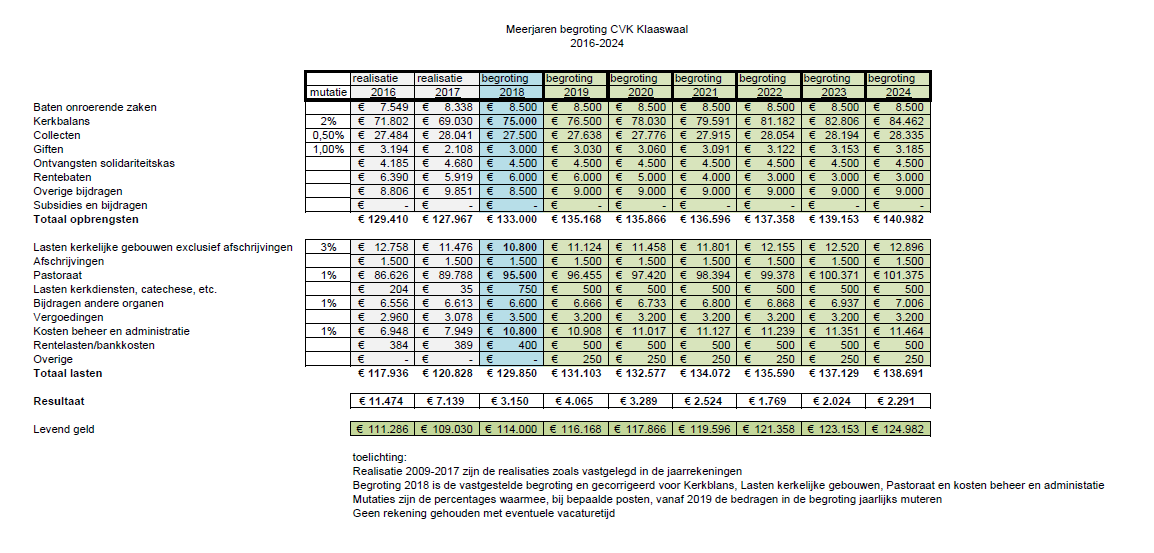 9.5 Samenvatting van speerpunten in volgorde van prioriteit :Zorg voor het financieel bewust maken van gemeenteleden zodat de Geloofsgemeenschap in stand kan worden gehouden.Streven naar een permanente, betaalbare huisvesting van de GGMZoeken naar meer mogelijke bronnen van inkomsten. Hoofdstuk 10  Overzicht van plannen op korte en langere termijn. Het ConsistorieVoor de periode 2020-2024 kiest het consistorie voor het uitvoeren van:het vormen van een visie op het gebied van levensverbintenissen en huwelijk en samenwonen in relatie tot bijvoorbeeld de viering van het Heilig Avondmaalvoorkomen van groepsvorming (bij het koffiedrinken)het meer openstellen van de kerk (na het Censura Morum)De DiaconieCommissie Zending, Evangelisatie en werelddiaconaatSpeerpunten voor de komende tijd:Het werk van de Evangelisatiecommissie binnen de gemeente kenbaar makenOverleg met andere commissies binnen de gemeente om tot een betere samenwerking te komen en doelmatig te werken.Bevorderen van onderling contact tussen gemeenteleden, zodat geloofsgroei, geloofsgemeenschap en geloofsgetuigenis ontstaat of verdiept wordt en zodat er meer onderling begrip en acceptatie komt.JeugdwerkOm de komende jaren de doelen te bereiken, zijn de volgende werkpunten benoemd: College van Kerkrentmeesters (Kerkvoogdij)Speerpunten in volgorde van prioriteit :Zorg voor het financieel bewust maken van gemeenteleden zodat de Geloofsgemeenschap in stand kan worden gehouden.Streven naar een permanente, betaalbare huisvesting van de GGMZoeken naar meer mogelijke bronnen van inkomsten.Speerpunten op korte termijnSpeerpunten op langere termijnGeloofsgroeiGeloofsgroeiHet organiseren van preekbesprekingenEen nieuwe bezinning op het sacrament van het Heilig Avondmaal.De gemeente toerusten voor het werk van de geloofsoverdracht en komen tot een inhoudelijke bezinning op het jeugdwerk, waarbij er aandacht is voor de inhoud van de programma-avonden en de orde problematiek Het organiseren van thema-avondenHet vormen van een visie op het gebied van levensverbintenissen en huwelijk (en homoseksualiteit en transgender) en samenwonen in relatie tot bijvoorbeeld de viering van het Heilig Avondmaal en andere thema’sGemeenteleden stimuleren de erediensten bij te wonen, in het bijzonder de avonddienstenOudere gemeenteleden uitnodigen belijdenis van het geloof af te leggen.GeloofsgemeenschapGeloofsgemeenschapGemeenteleden meer betrekken bij activiteiten in de gemeente. Het consistorie wil ook de activiteiten van de verschillende clubs en verenigingen meer op elkaar afstemmen. Dat geldt ook voor de onderwerpen die aan de orde komen. Streven dus naar integratie.(In samenwerking met de evangelisatiecommissie, ondersteunend) oog hebben voor de naaste in de wijk, zowel voor de kerkelijke als de niet-kerkelijke naasteHoe kunnen we meer contact krijgen met mensen met psychische noden en hen die aan de rand staan van de samenleving. Voorkomen van groepsvormingAandacht voor de dertigers en veertigersIntergeneratief lerenManieren zoeken van namen en contactgegevens uitwisselenGeloofsgetuigenisGeloofsgetuigenisDe kerk moet zich laten zien door:Verbeteren van de websiteHet plaatsen van advertenties in regionale bladenHet meer openstellen van de kerkNrDoelstellingPijler1Het verhogen van diaconaal bewustzijn door volwassen gemeenteleden in te zetten bij het uitvoeren van diaconale taken bij kerkelijk meelevenden. Geloofsgemeenschap en geloofsgroei2Het verhogen van diaconaal bewustzijn door volwassen gemeenteleden in te zetten bij het uitvoeren van diaconale taken bij niet kerkelijk meelevenden.Geloofsgetuigenis en geloofsgroei3Het verhogen van diaconaal bewustzijn door jeugd te stimuleren en te mobiliseren voor diaconaal werk.Geloofsgroei4Wereldwijde, landelijke, regionale en plaatselijke diaconale doelen ondersteunen met financiële bijdragen, meeleven en gebedGeloofsgroeiSpeerpunten Diaconie1.Overleg met de plaatselijke gemeente over samenwerking en informatie uitwisseling.2.Gemeenteleden worden een week van te voren geïnformeerd over de doelen van de collectes.3.Verder vormgeven van (ouderen)bezoek door diaconie en/of gemeenteleden. (diaconale werkers )4.Aandacht blijven geven aan project Samen aan Tafel.5.Aandacht blijven geven aan project de Bron.GeloofsgemeenschapGeloofsgemeenschapDoelActiesHet intensiveren van het contact tussen jeugd en volwassenen/ ouderenMeedenken in het verbindende karakter tussen gemeenteleden op gemeentebrede activiteiten en daarin andere commissies adviseren. Werken aan langdurige onderlinge relaties onder jongeren zelf Clubs ondersteunen in het scheppen van voorwaarden voor het aangaan en onderhouden van onderlinge relaties. Een bijdragen leveren aan onderlinge relaties en geloofsopbouwInventariseren van christelijke activiteiten voor jongeren die passend zijn bij de identiteit van onze gemeente.GeloofsgetuigenisGeloofsgetuigenisDoelActiesDe continuïteit van de VBW waarborgenIn samenwerking met de Evangelisatie commissie de commissie van de VBW ondersteunen in het jaarlijks evalueren van haar activiteiten. Buitenkerkelijke kinderen actief betrekken bij het jeugdwerk en de kerkWe willen met de clubleiding samen onderzoeken hoe zij buitenkerkelijke kinderen blijven bereiken: betere overdracht tussen de clubs, persoonlijk uitnodigen van kinderen, etc. Intensiveren van de contacten en activiteiten met de christelijke basisschool de VlietSamen met de directeur van de basisschool onderzoeken welke mogelijkheden er zijn om de kerk meer zichtbaar te laten zijn in de school. GeloofsgroeiGeloofsgroeiDoelActiesHet ontwikkelen van de persoonlijke relatie met God en het groeien in geloof voor de jeugd Meer ruimte geven aan Woord en gebed in de activiteiten binnen het clubwerk. Het stimuleren van de geloofsgroei van de leidinggevenden en hen toerusten in het clubwerkDe jeugdraad organiseert jaarlijks enkele toerustings- en/of thematische avonden voor leidinggevenden en wil hen bijstaan in het clubwerk. Door middel van het aansnijden van diverse (gespreks-)onderwerpen worden leidinggevenden gestimuleerd om met elkaar de verdieping te zoeken in onderwerpen die spelen in het jeugdwerk.Het borgen van toerusting van jongeren Jaarlijks evalueren van de mogelijkheden die jongeren in het clubwerk hebben om te groeien in geloof. Toetsen of dit voldoende bijdraagt aan de geloofsopbouw. De jeugdraad heeft hierin een coördinerende rol. Speerpunten op korte termijnSpeerpunten op langere termijnGeloofsgroeiGeloofsgroeiHet organiseren van preekbesprekingenEen nieuwe bezinning op het sacrament van Heilig Avondmaal.De gemeente toerusten voor het werk van de geloofsoverdracht en komen tot een inhoudelijke bezinning op het jeugdwerk, waarbij er aandacht is voor de inhoud van de programma-avonden en de orde problematiek Het organiseren van thema-avondenHet vormen van een visie op het gebied van levensverbintenissen en huwelijk en samenwonen in relatie tot bijvoorbeeld de viering van het Heilig Avondmaal en andere thema’s Gemeenteleden stimuleren de erediensten bij te wonen, in het bijzonder de avonddienstenOudere gemeenteleden uitnodigen belijdenis van het geloof af te leggen.GeloofsgemeenschapGeloofsgemeenschapGemeenteleden meer betrekken bij activiteiten in de gemeente. Het consistorie wil ook de activiteiten van de verschillende clubs en verenigingen meer op elkaar afstemmen. Dat geldt ook voor de onderwerpen die aan de orde komen. Streven dus naar integratie.(In samenwerking met de evangelisatiecommissie, ondersteunend) oog hebben voor de naaste in de wijk, zowel voor de kerkelijke als de niet-kerkelijke naasteHoe kunnen we meer contact krijgen met mensen met psychische noden en hen die aan de rand staan van de samenleving. Voorkomen van groepsvormingAandacht voor de dertigers en veertigersIntergeneratief lerenManieren zoeken voor namen en contactgegevens uitwisselen vn gemeenteledenGeloofsgetuigenisGeloofsgetuigenisDe kerk moet zich laten zien door:Verbeteren van de websiteHet plaatsen van advertenties in regionale bladenHet meer openstellen van de kerkSpeerpunten diaconie1.Overleg met de plaatselijke gemeente over samenwerking en informatie uitwisseling.2.Gemeenteleden worden een week van te voren geïnformeerd over de doelen van de collectes.3.Verder vormgeven van (ouderen)bezoek door diaconie en/of gemeenteleden. (diaconale werkers )4.Aandacht blijven geven aan project Samen aan Tafel.5.Aandacht blijven geven aan project de Bron.GeloofsgemeenschapGeloofsgemeenschapDoelActiesHet intensiveren van het contact tussen jeugd en volwassenen/ ouderenMeedenken in het verbindende karakter tussen gemeenteleden op gemeentebrede activiteiten en daarin andere commissies adviseren. Werken aan langdurige onderlinge relaties onder jongeren zelf Clubs ondersteunen in het scheppen van voorwaarden voor het aangaan en onderhouden van onderlinge relaties. Een bijdragen leveren aan onderlinge relaties en geloofsopbouwInventariseren van christelijke activiteiten voor jongeren die passend zijn bij de identiteit van onze gemeente.GeloofsgetuigenisGeloofsgetuigenisDoelActiesDe continuïteit van de VBW waarborgenIn samenwerking met de Evangelisatie commissie de commissie van de VBW ondersteunen in het jaarlijks evalueren van haar activiteiten. Buitenkerkelijke kinderen actief betrekken bij het jeugdwerk en de kerkWe willen met de clubleiding samen onderzoeken hoe zij buitenkerkelijke kinderen blijven bereiken: betere overdracht tussen de clubs, persoonlijk uitnodigen van kinderen, etc. Intensiveren van de contacten en activiteiten met de christelijke basisschool de VlietSamen met de directeur van de basisschool onderzoeken welke mogelijkheden er zijn om de kerk meer zichtbaar te laten zijn in de school. GeloofsgroeiGeloofsgroeiDoelActiesHet ontwikkelen van de persoonlijke relatie met God en het groeien in geloof voor de jeugd Meer ruimte geven aan Woord en gebed in de activiteiten binnen het clubwerk. Het stimuleren van de geloofsgroei van de leidinggevenden en hen toerusten in het clubwerkDe jeugdraad organiseert jaarlijks enkele toerustings- en/of thematische avonden voor leidinggevenden en wil hen bijstaan in het clubwerk. Door middel van het aansnijden van diverse (gespreks-)onderwerpen worden leidinggevenden gestimuleerd om met elkaar de verdieping te zoeken in onderwerpen die spelen in het jeugdwerk.Het borgen van toerusting van jongeren Jaarlijks evalueren van de mogelijkheden die jongeren in het clubwerk hebben om te groeien in geloof. Toetsen of dit voldoende bijdraagt aan de geloofsopbouw. De jeugdraad heeft hierin een coördinerende rol. 